BAŞLIK2022-2023 EĞİTİM-ÖĞRETİM YILI ÖĞRENCİ ORYANTASYON TOPLANTISIKAPSAMYüksekokulumuza yeni kayıt yaptırmış olan öğrencilere üniversitemizin olanaklarının anlatıldığı oryantasyon videosu izletilmiş ve   akademik takvim, kayıt yenileme, AKTS ve ağırlıklı not ortalaması, ara sınav ve yılsonu sınavı, devam-devamsızlık durumu, sınavların değerlendirilmesi, bağıl değerlendirme sistemi, izin ve kayıt dondurma, Mazeret sınavları ve izinler, Not yükseltme, Sınav sonuçlarının ilanı ve itiraz, çift ana dal ve yan dal konularında bilgilendirilme yapılmıştır. TOPLANTI FOTOĞRAFLARI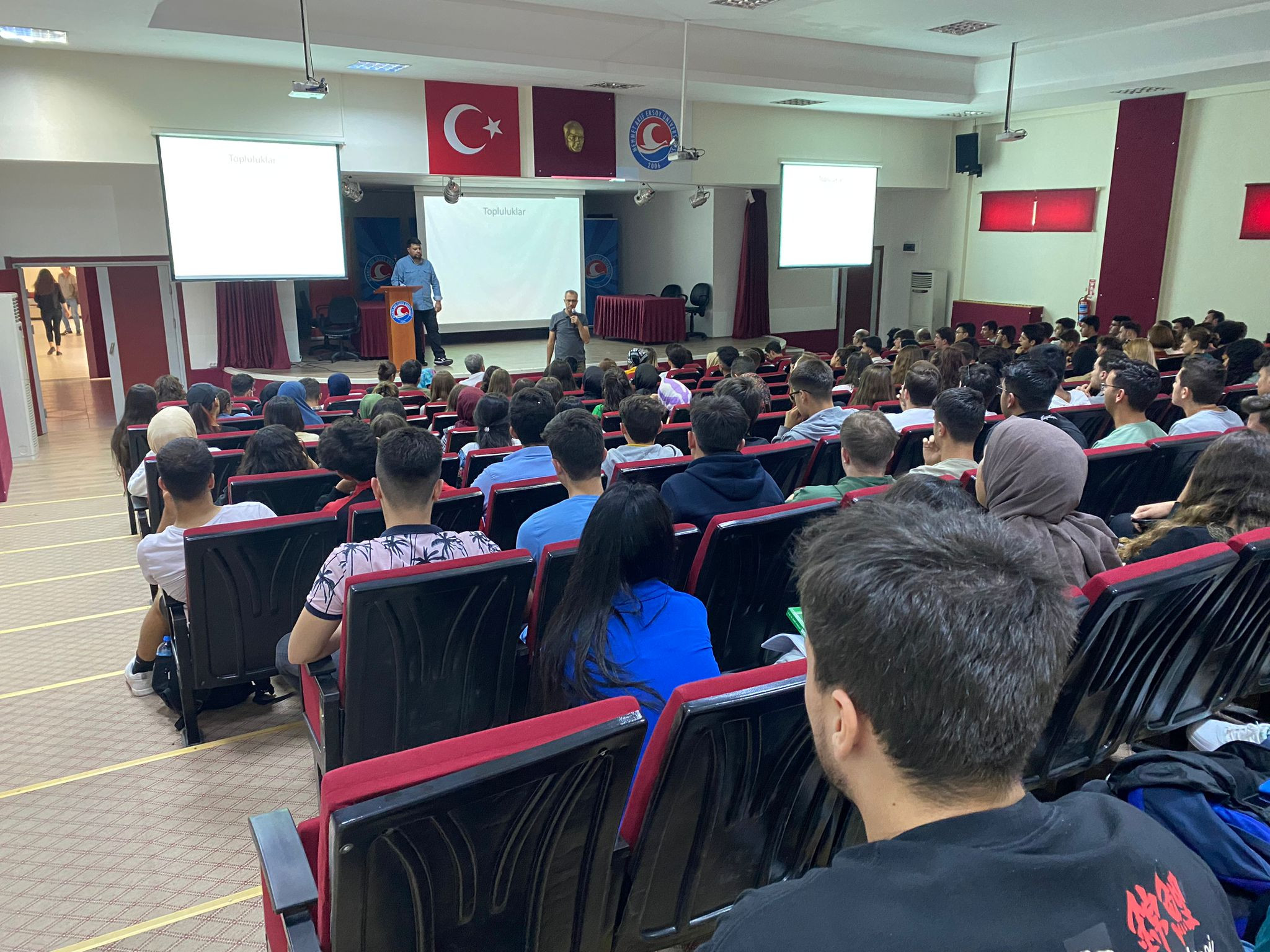 